Regionalny Ośrodek                                  TARGI EKONOMII SPOŁECZNEJ 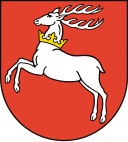 Polityki Społecznej                                                        6 – 8 Września 2019 r.w Lublinie                                                                 Lublin, Rynek Starego MiastaZGŁOSZENIE UDZIAŁU Niniejszym zgłaszam swój udział w Targach Ekonomii Społecznejw dniu 6,7,8* września 2019 r.*proszę zakreślić jeden preferowany dzień, ilość miejsc jest ograniczonaZgłoszenia prosimy nadsyłać w nieprzekraczalnym  terminie do dnia 23  sierpnia 2019 r.na adres: tomasz.drobek@lubelskie.pl iwona.kendziera@lubelskie.pl lub fax: 815287630............................          ................................           …..............................               miejscowość,  data                                 pieczęć firmowa                                       podpis przedstawiciela firmy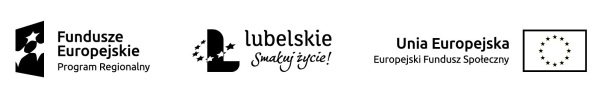 „Ekonomia społeczna – drogowskaz rozwoju społecznego”Projekt pozakonkursowy współfinansowany przez Unię Europejską w ramach Europejskiego Funduszu Społecznegorealizowany przez Regionalny Ośrodek Polityki Społecznej w LublinieW związku z przystąpieniem do projektu pt. „Ekonomia społeczna – drogowskaz rozwoju społecznego” współfinansowanego przez Unię Europejską w ramach Europejskiego Funduszu Społecznego oświadczam, że:wyrażam wolę uczestnictwa w projekcie;wyrażam zgodę na wykonywanie zdjęć. Jednocześnie przyjmuje do wiadomości, że zdjęcia będą wykorzystywane w działaniach promocyjnych oraz sprawozdawczości.Wyrażam zgodę na przetwarzanie moich danych osobowych zawartych w karcie zgłoszeniowej dla potrzeb niezbędnych do przeprowadzenia rekrutacji i realizacji Regionalnego Spotkania Ekonomii Społecznej zgodnie z ustawą z dnia 29 sierpnia 1997 r. o ochronie danych osobowych (Dz. U. z 2016 r., poz. 992 ze zm.). Osoby, których dotyczą, mają prawo wglądu w swoje dane oraz do ich poprawienia pod adresem Regionalnego Ośrodka Polityki Społecznej w Lublinie ul. Diamentowa 2, 20-447 Lublin.Oświadczam, że zapoznałem/am się i akceptuję Regulamin rekrutacji uczestników na ww. spotkanie oraz spełniam kryteria określone w § 1 punkt 1 Regulaminu.                                                   ………………………………………………………..      (czytelny podpis osoby zgłoszonej)Wyrażam zgodę na przetwarzanie moich danych osobowych zawartych w formularzu zgłoszeniowym dla potrzeb niezbędnych do przeprowadzenia rekrutacji i organizacji spotkania ww. projektu zgodnie z art. 6 ust. 1 a) oraz art. 9 ust.2 a) Rozporządzeniem Parlamentu Europejskiego i Rady (UE) 2016/679 z dnia 27 kwietnia 2016 r. w sprawie ochrony osób fizycznych w związku z przetwarzaniem danych osobowych i  w sprawie swobodnego przepływu takich danych oraz uchylenia dyrektywy 95/46/WE (ogólne rozporządzenie o ochronie danych). Osoby, których dane dotyczą, mają prawo do żądania wglądu w swoje dane, do ich poprawienia, usunięcia, ograniczenia przetwarzania, prawo wniesienia sprzeciwu wobec przetwarzania a także prawo do przeniesienia danych   pod adresem Regionalny Ośrodek Polityki Społecznej w Lublinie, ul. Diamentowa 2, 20-447 Lublin. Osoby, których dane dotyczą mają prawo do wniesienia skargi do organu nadzorczego.……………………..			                                           	………………………………………………………(data)			(czytelny podpis osoby zgłoszonej)………………………………………………………………………………………………………………………..……………………………………………………………………………………………………………………Nazwa Firmy ……………………………………….    ……………………………….............                                      Miejscowość                                                      Ulica i nr            REGON ………………………………………………     NIP……….………………………………telefon ……………………………………………… e-mail ……….……………………………………………………………………………………………………………………………………………………………………………………………………………………………………………………………………………………………………………………………………………………………………………………………………………………………………………………………………………                   Prezentowany asortyment